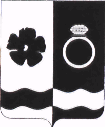 СОВЕТ ПРИВОЛЖСКОГО МУНИЦИПАЛЬНОГО РАЙОНАРЕШЕНИЕг. ПриволжскО согласовании передачи муниципального имущества в безвозмездное пользование администрации Плесского городского поселения Приволжского муниципального районаРуководствуясь Федеральным законом от 06.10.2003 №131-ФЗ «Об общих принципах организации местного самоуправления в Российской Федерации», ст. 17.1 Федерального закона от 26.07.2006 № 135-ФЗ «О защите конкуренции», Уставом Приволжского муниципального района, в соответствии с Положением о порядке управления и распоряжения муниципальным имуществом Приволжского муниципального района Ивановской области, утвержденным решением Совета Приволжского муниципального района от 22.11.2011 №119, в рамках передаваемых полномочий по решению вопросов местного значения на 2023 год, Совет Приволжского муниципального района РЕШИЛ:1. Согласовать передачу в безвозмездное пользование администрации Плесского городского поселения на период с 01.01.2023 по 31.12.2023 года муниципального имущества, согласно приложению к настоящему решению.2. Администрации Приволжского муниципального района заключить с администрацией Плесского городского поселения Приволжского муниципального района договор безвозмездного пользования вышеуказанного муниципального имущества.3. Настоящее решение вступает в силу с 01.01.2023 года и подлежит опубликованию в информационном бюллетене «Вестник Совета и администрации Приволжского муниципального района».Председатель Совета Приволжскогомуниципального района                                                                 С.И. ЛесныхГлава Приволжского муниципального района 		          		                    И.В. МельниковаПриложениек Решению Совета Приволжского муниципального районаот 22.12.12.2022 № 83ПЕРЕЧЕНЬ имущества, передаваемого в безвозмездное пользование администрации Плесского городского поселения	1. Перечень дорог общего пользования местного значения Приволжского муниципального района, расположенных вне границ населенных пунктов на территории Плесского городского поселенияот«22»122022№83№ п/пНаименование автомобильной дороги Идентификационный номер дорогиПротяженность автомобильной дороги, км12341Филисово-Ивашково24.220.506.ОП МО 01722Подъезд к Касимовка24.220.506.ОП МО 0180,763Плес-Церковное24.220.506.ОП МО 0201,2024Утес-Кочергино 24.220.506.ОП МО 0211,55Подъезд к Пеньки24.220.506.ОП МО 0221,0376Подъезд к Климово24.220.506.ОП МО 02317Подъезд к Мальцево24.220.506.ОП МО 024 0,58Ногино-Козлово 24.220.506.ОП МО 02519Подъезд к д.Татищево24.220.506.ОП МО 1680,1410Подъезд к д.Скородумка24.220.506.ОП МО 1690,07ИТОГО:ИТОГО:ИТОГО:9,209